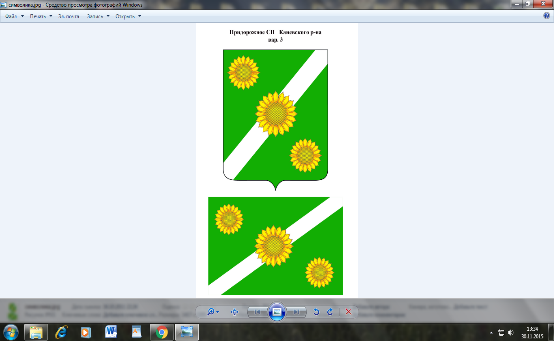 АДМИНИСТРАЦИЯ  ПРИДОРОЖНОГО  СЕЛЬСКОГО ПОСЕЛЕНИЯКАНЕВСКОГО РАЙОНА  РАСПОРЯЖЕНИЕ19.01.2022			                                                                                 № 8-рст-ца ПридорожнаяО назначении ответственного за организацию работы по профилактике правонарушений на территории Придорожного сельского поселенияВ целях снижения уровня преступности на территории Красногвардейского сельского поселения Каневского района, комплексного решения задач по профилактике и предупреждению преступлений и правонарушений, повышения эффективности деятельности органов местного самоуправления муниципального образования, правоохранительных органов, казачества, народных дружин и общественных организаций в сфере профилактики правонарушений, в целях реализации Федерального Закона от 23 июня 2014 года № 182-ФЗ «Об основах системы профилактики в Российской Федерации», закона Краснодарского края от 01 ноября 2013 года № 2824-КЗ «О профилактике правонарушений в Краснодарском крае»:1. Назначить Торнового Дениса Сергеевича - заместителя главы администрации Придорожного сельского поселения Каневского района, ответственным за организацию работы по профилактике правонарушений на территории Придорожного сельского поселения.2. Контроль за выполнением настоящего распоряжения оставляю за собой.3. Распоряжение вступает в силу со дня его подписания. Глава Придорожного сельского поселения Каневского района				                                   М.Е. Авакьян